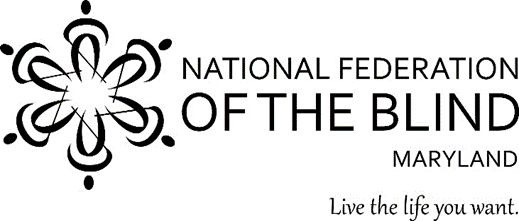 White Cane Awareness WalkPlease join the members of the Central Maryland Chapter of the National Federation of the Blind for our White Cane Awareness Walk followed by the acceptance of a resolution from the Howard County Council about White Cane Awareness Day which is celebrated every year throughout the nation. Date: October 10, 2020Meet at the fountain on Lake Kittamaqundi in Columbia, Maryland.Walk begins at10:30 AM sharp.Meet back at the fountain for White Cane Resolution Proclamation. After pictures, we will proceed to Whole Foods for refreshments.The walk is about a mile and a quarter. Social distancing will not be a problem. Be sure to wear a mask. 